Improving the plasmid stability by a hok/sok system for L-homoserine production in Escherichia coli Bing-Yao Sun#, Xin-Yi Tao#, Hua-Lu Sui, Feng-Qing Wang, Qing-Hai Liu, Bei Gao, Jian, Zhao, Yu-Shu Ma*, Min Liu *, and Dong-Zhi Wei State Key Lab of Bioreactor Engineering, Newworld Institute of Biotechnology, East China University of Science and Technology, Shanghai 200237, China.# Bing-Yao Sun and Xin-Yi Tao contribute equally for this work.*Address correspondence to Min Liu: lmin@ecust.edu.cnYu-Shu Ma: myushu@ecust.edu.cnE-mail addresses for other authors:Bing-Yao Sun: sby18818278548@163.comXin-Yi Tao: xytao@ecust.edu.cnHua-Lu Sui: shl18616321432@163.comFeng-Qing Wang: fqwang@ecust.edu.cnQing-Hai Liu: liuqinghai@ecust.edu.cnBei Gao: gaobei@ecust.edu.cnJian Zhao: zhaojian@ecust.edu.cnDong-Zhi Wei: dzhwei@ecust.edu.cnDeclarations of interest: noneFigure captionsTable S1. Primers used in the work.Fig. S1 The growth clones of SHL12 (cultured without antibiotics in test tube) on solid plate with or without antibiotics.Table S1 a Restriction sites are underlined.Fig. S1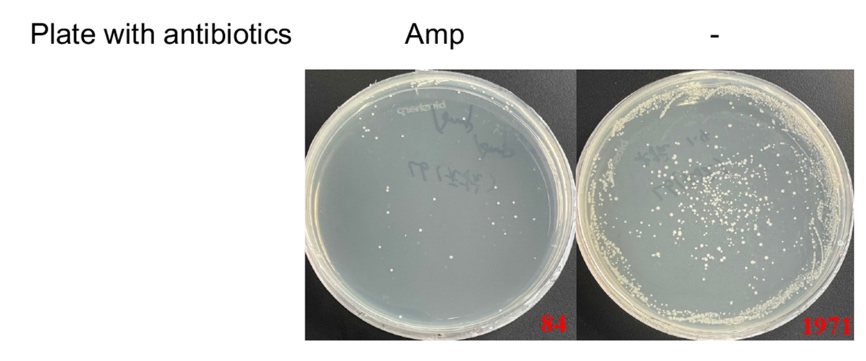 NameSequences (5’ to 3’)pKK-metL-FGAAGGAGATATACCGGTACCATGAGTGTGATTGCGCAGGCpKK-metL-RAGCTTGGCTGCAGGAATTCTTACAACAACTGTGCCAGCCGhok/sok-1-FGGCTGGCACAGTTGTTGTAAGTGGATGGTGCCGAACAAACThok/sok-1-RTCTCATCCGCCAAAACAGCCCCTGGCAGTCTGGTTGTTCAThok/sok-2-FCACTGATTAAGCATTGGTAAGTGGATGGTGCCGAACAAACThok/sok-2-RGAGTAAACTTGGTCTGACAGCCTGGCAGTCTGGTTGTTCATpTargetF-ppc (trc)ACTAGTATTATACCTAGGACTGAGpTargetR-ppc (trc)CAATGCGACGTGAAGGATACGTTTTAGAGCTAGAAATAGCAAGTTppc-1CGCGAACTGATAACCCAGGppc-2CACACATTATACGAGCCGGATGATTAATTGTCGCAGGAATTTACGTCATppc-3TCGTATAATGTGTGGTCACAAAGGAGATATACATGAACGAACAATATTCppc-4CGACGGGTAATTTCGGTTGGpTargetF-thrA (trc)ACTAGTATTATACCTAGGACTGAGpTargetR-thrA (trc)AAAGCCCGCACTGTCAGGTGGTTTTAGAGCTAGAAATAGCAAGTTthrA-1TGGTGCCGCTGTTAGAGGAAAthrA-2CACACATTATACGAGCCGGATGATTAATTGTCAGGTAACCAGTTCAGAAthrA-3TCGTATAATGTGTGGTCACAAAGGAGATATACATGAAACGCATTAGCACthrA-4CAGCGCAGCGTTGATGCTATCCGpTargetF-asd (trc)ACTAGTATTATACCTAGGACTGAGpTargetR-asd (trc)TAAATGTGCCGGTCTCCTCTGTTTTAGAGCTAGAAATAGCAAGTTasd-1AGACAACAACATCAGCGTGGCGasd-2CACACATTATACGAGCCGGATGATTAATTGTCATAGCGAAGCCATCAGTasd-3TCGTATAATGTGTGGTCACAAAGGAGATATACATGAAAAATGTTGGTTTasd-4AAACCACCCAACGACATCAACApTargetF-pntAB (trc)ACTAGTATTATACCTAGGACTGAGpTargetR-pntAB (trc)GCTTGTGTGGCTCCTGACACGTTTTAGAGCTAGAAATAGCAAGTTpntAB-1GGAGAATGCCATAGCAGAAApntAB-2CACACATTATACGAGCCGGATGATTAATTGTCTATGCCTGTGATCTAGCpntAB-3TCGTATAATGTGTGGTCACAAAGGAGATATACATGCGAATTGGCATACCpntAB-4pTargetF-rhtA (trc)pTargetF-rhtA (trc)CAACACCCGCACCAATCACCACTAGTATTATACCTAGGACTGAGGTACTGGATATACCCAATGCGTTTTAGAGCTAGAAATAGCAAGTTrhtA-1AACCGTAGTCGCTGGTGTCGrhtA-2CACACATTATACGAGCCGGATGATTAATTGTCAACGTTCTGTTACATGArhtA-3TCGTATAATGTGTGGTCACAAAGGAGATATACATGCCTGGTTCATTACGrhtA-4TAGCAGGAACCACAGACCAAaspA-1GTAGACAGCGGACGGCAAGGaspA-2GCTTGAAAAAGAAGGTTCACTCGTACAGGGTAGTACAAATaspA-3ATTTGTACTACCCTGTACGAGTGAACCTTCTTTTTCAAGCaspA-4GTGACATACCGATAACTGACaspC-1GCTGAACGAAGGCGATACCAaspC-2AACCATAATGGAACCTCGTCGCATTAAAAACAATGAAGCCaspC-3GGCTTCATTGTTTTTAATGCGACGAGGTTCCATTATGGTTaspC-4GCAGCGAACTACGGTGAAACaspAC-1ATTGTAAGAAGGGATATACCATGTCAAACAACATTCGTATaspAC-2GGTATATCCCTTCTTACAATTCCACATTACTGTTCGCTTTCATCAGaspAC-3TGTGGAATTGTAAGAAGGGATATACCATGTTTGAGAACATTACCGCaspAC-4ACAGCCAAGCTTGGCTGCAGTTACAGCACTGCCACAATCGMAC-FTGATTAATTGTCAACAGCTCTTACAGCACTGCCACAATCGMAC-RCACGATGCGTCCGGCGTAGATTGACAATTAATCATCGGCTaspAC-1(pri)CACGATGCGTCCGGCGTAGAACCGACACTTAAAGTGATCCaspAC-2(pri)TACTGATGAAAACGCAGGCTTTACTGTTCGCTTTCATCAGaspAC-3(pri)CTGATGAAAGCGAACAGTAAAGCCTGCGTTTTCATCAGTAaspAC-4(pri)ACAGCCAAGCTTGGCTGCAGTTACAGCACTGCCACAATCG